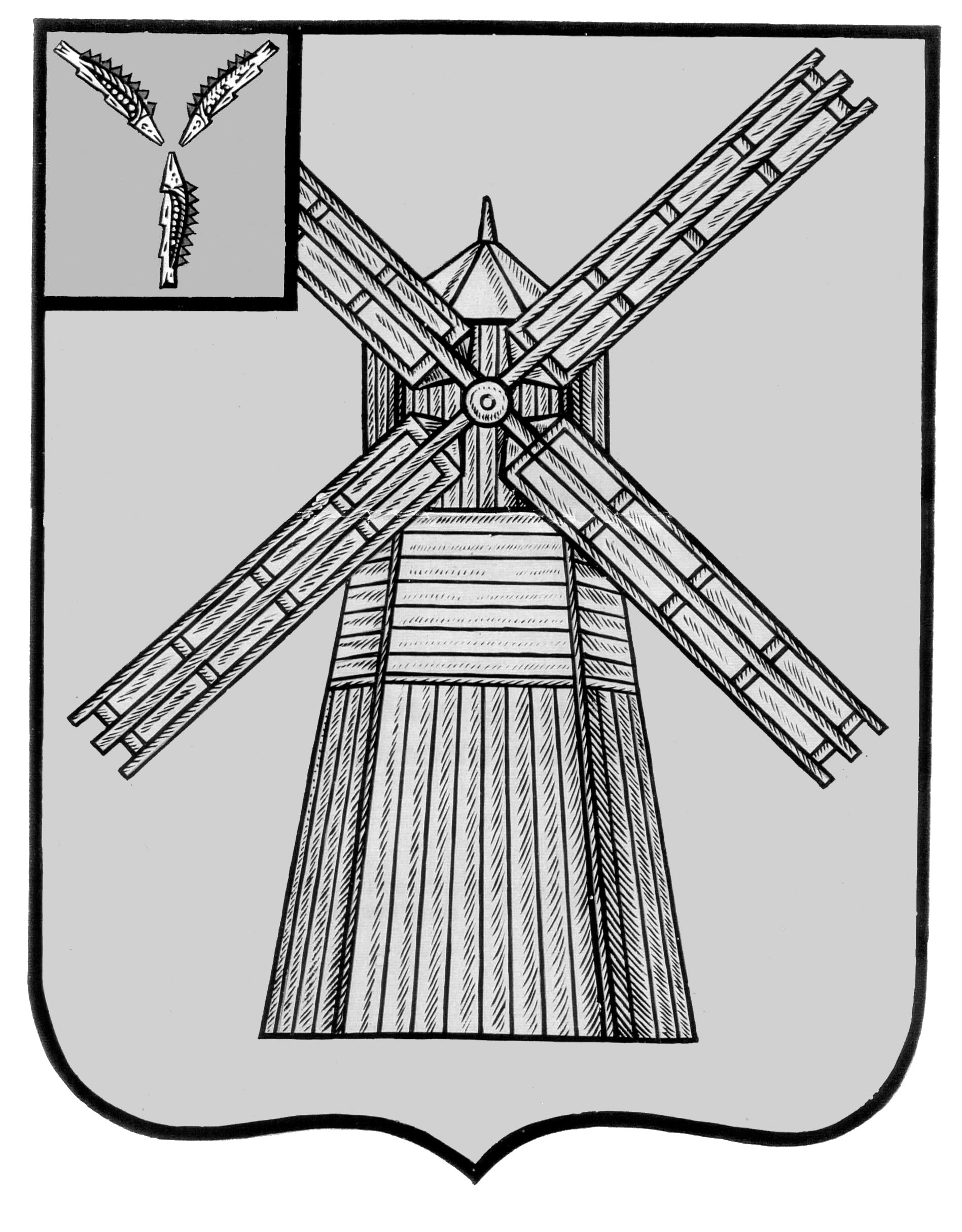 СОБРАНИЕ   Д Е П У Т А Т О ВПИТЕРСКОГО МУНИЦИПАЛЬНОГО РАЙОНА САРАТОВСКОЙ ОБЛАСТИРЕШЕНИЕoт    22 октября  2010 года                                                                                №  54-11Об утверждении Прогнозного плана приватизации Питерского 
муниципального района на 2011 год	В соответствии с Федеральным законом от 06.10.2003 года N 131-ФЗ "Об общих принципах организации местного самоуправления в Российской Федерации", Федеральным законом от 21.12.2001 года N 178-ФЗ "О приватизации государственного и муниципального имущества", постановлением от 06.11.2001 года №242 «Об организации учета и ведения реестра муниципального имущества Питерского района», руководствуясь Уставом Питерского муниципального района Собрание депутатов Питерского муниципального района РЕШИЛО:	1. Утвердить Прогнозный план приватизации муниципального имущества Питерского муниципального района на 2011 год согласно приложению.	2. Опубликовать настоящее решение в районной газете "Искра".	3. Контроль за исполнением настоящего решения возложить на председателя постоянной комиссии по экономическим, бюджетно-финансовым вопросам, налогам, собственности и предпринимательству Хомякова Л.С. Глава Питерскогомуниципального района                                                                            В.Н. Дерябин                                                                               Приложение к решению Собрания                                                                               депутатов Питерского муниципального                                                                                  района от 22 октября . №54-11Прогнозный план
приватизации муниципального имущества Питерского муниципального района на 2011 годI. Приоритеты в осуществлении приватизации муниципального имущества Питерского муниципального района в 2011 год.	Под приватизацией муниципального имущества подразумевается возмездное отчуждение находящегося в муниципальной собственности района имущества (объектов приватизации) в собственность физических и (или) юридических лиц.	Прогнозный план приватизации муниципального имущества Питерского муниципального района на 2011 год разработан в соответствии с Федеральным законом от 21.12.2001 г. N 178-ФЗ "О приватизации государственного и муниципального имущества". Основные приоритеты в осуществлении приватизации муниципального имущества Питерского муниципального района в 2011 году:	- своевременное и полное поступление всех запланированных доходов от приватизации в местный бюджет;	- получение дополнительных доходов в местный бюджет за счет продажи ликвидного имущества способами, обеспечивающими максимальные финансовые поступления;	- привлечение к участию в приватизации субъектов малого предпринимательства;	- сокращение расходов местного бюджета на управление муниципальным имуществом;	- приватизация имущества одновременно с земельными участками, на которых оно расположено, в целях повышения стоимости и инвестиционной привлекательности имущества.	Реализация указанных приоритетов будет достигаться за счет принятия индивидуальных решений о способе, сроке и начальной цене приватизации имущества на основании всестороннего анализа складывающейся экономической ситуации, проведения полной инвентаризации и независимой оценке имущества, аудиторской проверки муниципальных унитарных предприятий, соотнесения прилагаемого к приватизации объема муниципального имущества с возможностями рыночного спроса на него.	Реализация государственной политики по формированию единых объектов недвижимости, стимулированию их эффективного использования и оборота осуществляется при приватизации муниципального имущества одновременно с земельными участками, на которых оно расположено. Земельные участки включаются в состав имущества, подлежащего приватизации, по кадастровой оценке и с установлением необходимых ограничений и сервитутов.II. Прогнозный перечень объектов муниципальной собственности, подлежащих приватизации в 2011 годуГлава Питерского муниципального района                                                                                                                 В.Н. Дерябин№ п/пНаименование объекта, адрес расположения объекта, характеристикаОбъемы электросетевого хозяйстваОбъемы электросетевого хозяйстваБалансовая стоимость объектаОстаточная стоимость объектаПроцент износаПредполагаемые сроки приватизации№ п/пНаименование объекта, адрес расположения объекта, характеристикаТП и РП 6,10кВВЛ 0,4кВБалансовая стоимость объектаОстаточная стоимость объектаПроцент износаПредполагаемые сроки приватизации№ п/пНаименование объекта, адрес расположения объекта, характеристикашт./кВАкмтыс. руб.тыс. руб.%Предполагаемые сроки приватизации13456671КТП-421 с. Моршанка В том числе оборудование КТП: - трансформатор ТМ-100/10  б/н1/10016,432,46515II квартал 2011 года2КТП-441 с. Моршанка В том числе оборудование КТП: - трансформатор ТМ-100/10  б/н1/10032,628,15625II квартал 2011 года3КТП-432с. Моршанка по ВЛ-10кВ №12 от ПС С.Питерка 11/4009,943,4835II квартал 2011 года4КТП -433 с. Моршанка  ВЛ-10кВ №12 от ПС С.Питерка 11/16022,006,630II квартал 2011 года5КТП-512 п. Новореченский В том числе оборудование КТП:  - трансформатор ТМ 63/101/638,402,5230II квартал 2011 года6КТП-515 п. Новореченский: В том числе оборудование КТП: - трансформатор ТМ-630/101/6309,882,4725II квартал 2011 года7КТП-521 п. Новореченский В том числе оборудование КТП: -трансформатор ТМ-160/101/16037,8011,3430II квартал 2011 года8КТП-519 п. Новореченский по ВЛ – 10 кВ № 10 от ПС «Питерка» 11/1606,602,9745II квартал 2011 года9КТП-436 с. Мироновка В том числе оборудование КТП: -трансформатор ТМ-100/10  б/н1/1602,441,145II квартал 2011 года10КТП-440 с. Мироновка В том числе оборудование КТП: - трансформатор ТМ-100/10   б/н1/1004,671,430II квартал 2011 года11КТП-427 с. Мироновка В том числе оборудование КТП: -трансформатор ТМ-100/10 б/н1/1001,630,6540II квартал 2011 года12КТП -436 с. Мироновка  ВЛ-10кВ №9 от ПС С.Питерка 11/16012,586,2950II квартал 2011 года13КТП-401 п. Трудовик  В том числе оборудование КТП: - трансформатор ТМ-250/10 б/н1/25012,373,7130II квартал 2011 года14КТП-392 п. Трудовик В том числе оборудование КТП: - трансформатор ТМ-250/10  б/н1/25021,936,5830II квартал 2011 года15КТП-400 п. Трудовик  В том числе оборудование КТП: -трансформатор  ТМ-250/10 б/н1/2506,602,9745II квартал 2011 года16КТП-363 п. Трудовик В том числе оборудование КТП:- трансформатор ТМ-63/10  б/н1/632,931,3245II квартал 2011 года17КТП-155 с. Новотулка В том числе оборудование КТП: -трансформатор ТМ-160/10 № 891-автоматы: I н –400А 1 шт.1/16023,445,8625II квартал 2011 года18КТП-85 с. Новотулка В том числе оборудование  КТП6 - трансформатор  ТМ-160/10  №58035-автоматы: Iн –250А 2 шт., Iн – 100А 1шт.1/10025,966,4925II квартал 2011 года19КТП-78 с. Новотулка В том числе оборудование КТП: -трансформатор  ТМ-160/10 № 1100324 -автоматы: Iн – 250А 2шт, 100 – 100 А  1 шт1/1609,693,3935II квартал 2011 года20КТП-44 с. Новотулка по ВЛ – 10 кВ № 1 от ПС «Новотулка»1/1609,584,7950II квартал 2011 года21КТП-79 с. Новотулка по ВЛ – 10 кВ № 2 от ПС «Новотулка»1/10015,374,6130II квартал 2011 года22КТП-80 с. Козловка В том числе оборудование КТП: -трансформатор  ТМ-160/10 № 46396 -автомат  Iн  -100А  1 шт1/1602,081,0450II квартал 2011 года23КТП-84 с. Козловка В том числе оборудование КТП: -трансформатор ТМ-160/101/1602,081,0450II квартал 2011 года24КТП-4 с. Алексашкино В том числе оборудование КТП -трансформатор ТМ –63/10 №9605-автоматы: Iн- 125А  1шт, Iн –100А 1шт.1/632,401,250II квартал 2011 года25КТП-30 с. Алексашкино В том числе оборудование КТП: - трансформатор ТМ100/10 № 168667 -автоматы: Iн-50А 1шт,  Iн –75А 1шт.1/1002,101,0550II квартал 2011 года26КТП-35 с. Алексашкино В том числе оборудование КТП: -трансформатор ТМ-100/10 № 58986 -автоматы: Iн –100А 2шт.1/1007,232,1730II квартал 2011 года27КТП-95 с. Алексашкино по ВЛ – 10 кВ № 7 от ПС «Алексашкино»1/25032,608,1525II квартал 2011 года28КТП-7 с. Малый Узень В том числе оборудование КТП: - трансформатор ТМ-100/10 б/н -гл.рубильник 1 шт.- автоматы: Iн –160А 3шт.1/10025,377,6130II квартал 2011 года29КТП-8 с. Малый Узень В том числе оборудование КТП: - трансформатор ТМ-63/10  б/н1/6321,104,2220II квартал 2011 года30КТП-9 с. Малый Узень В том числе оборудование КТП -трансформатор ТМ-160/10  б/н1/16022,006,630II квартал 2011 года31КТП-11 с. Малый Узень В том числе оборудование КТП: - трансформатор ТМ-160/10  б/н - автоматы: Iн – 160 А  3 шт.1/25017,516,1335II квартал 2011 года32КТП-14 с. Малый Узень В том числе оборудование КТП - трансформатор ТМ-160/10  б/н -автоматы: Iн –160 А 3 шт.1/1609,363,3736II квартал 2011 года33КТП-124 с. Малый Узень (ЗТП) В том числе оборудование ЗТП   здание ЗТП -трансформатор ТМ-100/10 б/н -РЩ-0,4 кВ с рубильником ПН1/1009,363,3736II квартал 2011 года34КТП-4 с. Малый Узень В том числе оборудование КТП: -трансформатор ТМ-160/10  б/н -главный рубильник  1 шт. -автоматы: Iн –160А  3 шт.1/16022,006,630II квартал 2011 года35КТП-5 с. Малый Узень   (ЗТП) В том числе оборудование ЗТП: - здание -трансформатор ТМ-250/10  б/н -автомат ввода  Iн - 250А 1шт. -автоматы:  Iн – 160А 2 шт.1/25037,707,5420II квартал 2011 года36КТП-130 с. Малый Узень В том числе оборудование КТП -трансформатор  ТМ-630/10  б/н -автоматы: Iн –160А 2 шт.1/63010,213,4734II квартал 2011 года37КТП-126 с. Малый Узень В том числе оборудование КТП: - трансформатор ТМ-63/10  б/н -автоматы Iн-160 А 2 шт.1/0637,903,1640II квартал 2011 года38КТП-125 с. Малый Узень В том числе оборудование КТП:- трансформатор ТМ-100/10 б/н -автомат: Iн – 160 А  1 шт.1/1009,253,740II квартал 2011 года39КТП-71 с. Малый Узень В том числе оборудование КТП- трансформатор ТМ-160/10   б/н1/16037,707,5420II квартал 2011 года40КТП-3 с. Малый Узень В том числе оборудование КТП - трансформатор ТМ-160/10  б/н1/16022,006,630II квартал 2011 года41 КТП-63 с. Малый Узень по ВЛ-10кВ №10 ПС С.М.Узень1/1609,584,7950II квартал 2011 года42КТП-127 с. Малый Узень по ВЛ-10кВ №8 ПС С.М.Узень1/25015,374,6130II квартал 2011 года43КТП-2 с. Малый Узень по ВЛ-10кВ №8 ПС С.М.Узень1/25012,373,7130II квартал 2011 года44КТП-125 п. Нариманово В том числе оборудование КТП: - трансформатор ТМ-160/10  б/н1/1609,584,7950II квартал 2011 года45КТП-126 п. Нариманово В том числе оборудование КТП: -трансформатор ТМ- 250/10 б/н1/25012,606,350II квартал 2011 года46КТП-127 п. Нариманово В том числе оборудование КТП: - трансформатор  ТМ-160/10 б/н1/16011,715,2745II квартал 2011 года47КТП-128 п. Нариманово В том числе оборудование КТП: - трансформатор  ТМ-100/10 б/н1/1009,584,7950II квартал 2011 года48КТП-115 п. Нариманово В том числе оборудование КТП:- трансформатор ТМ-63/10   б/н1/6315,374,6130II квартал 2011 года49КТП-15 с. Агафоновка по                                                                                                         ВЛ – 10 кВ № 10 от ПС «Малый Узень1/1009,693,3935II квартал 2011 года50КТП -90 п. Первопитерский  ВЛ-10кВ №24 от ПС С.Питерка 11/1602,441,145II квартал 2011 года51КТП-110 п. Первопитерский  ВЛ-10кВ №24 от РП с. Питерка 11/2509,233,6940II квартал 2011 года52КТП-27 п. Нива по ВЛ – 10 кВ № 14 от ПС «Малый Узень1/1602,931,3245II квартал 2011 года53КТП-42 п. Нива по ВЛ – 10 кВ № 14 от ПС «Малый Узень"1/16025,966,4925II квартал 2011 года54КТП-14 п. Руновский по ВЛ – 10 кВ № 1 от ПС «Орошаемая»1/10012,586,2950II квартал 2011 года55КТП-7 п. Нива по ВЛ – 10 кВ № 1 от ПС «Орошаемая»1/25037,707,5420II квартал 2011 года56КТП – 61 с. Запрудное по ВЛ – 10 кВ                                                                                                                 от ПС «Орошаемаяё1/16012,373,7130II квартал 2011 года57КТП-67 с. Запрудное по ВЛ – 10 кВ № 8 от ПС «Орошаемая1/16023,445,8625II квартал 2011 года58КТП-66 с. Запрудное по ВЛ – 10 кВ № 8 от ПС «Орошаемая»1/16021,936,5830II квартал 2011 года59КТП-63 с. Запрудное по ВЛ – 10 кВ № 8 от ПС «Орошаемая»1/16022,006,630II квартал 2011 года60КТП-53 х. Мирской от РП "Питерка"1/4015,974,7930II квартал 2011 года61КТП-7 п.Нива по ВЛ-10 кВ №1 от ПС «Орошаемая»1/16037,707,5420II квартал 2011 года62КТП-124 ст. Питерка1/16019,727,8940II квартал 2011 года63ЗТП-189а55,7227,86250II квартал 2011 года62ВВЛ – 0,4 кВ п. Новореченский от КТП 521 по ВЛ – 10 кВ № 10 от ПС «Питерка 1»1,358,5023,440II квартал 2011 года63ВВЛ – 0,4 кВ п. Новореченский от КТП 512 по ВЛ – 10 кВ № 10 от ПС «Питерка 1»1,185,5034,240II квартал 2011 года64ВВЛ – 0,4 кВ п. Новореченский от КТП 515 по ВЛ – 10 кВ № 10 от ПС «Питерка 1»0,522,50940II квартал 2011 года65ВВЛ – 0,4 кВ п. Новореченский от КТП 519 по ВЛ – 10 кВ № 10 от ПС «Питерка 1»0,6529,2511,740II квартал 2011 года66ВВЛ – 0,4 кВ с. Моршанка от КТП 441 по ВЛ – 10 кВ № 12 от ПС «Питерка 1»1,149,5019,840II квартал 2011 года67ВВЛ – 0,4 кВ с. Моршанка от КТП 421 по ВЛ – 10 кВ № 12 от ПС «Питерка 1»1,985,5034,240II квартал 2011 года68ВВЛ – 0,4 кВ с. Мироновка от КТП 427 по ВЛ – 10 кВ № 9 от ПС «Питерка 1»2,299,0039,640II квартал 2011 года69ВВЛ – 0,4 кВ с. Мироновка от КТП 438 по ВЛ – 10 кВ № 9 от ПС «Питерка 1»145,001840II квартал 2011 года70ВВЛ – 0,4 кВ с. Мироновка от КТП 440 по ВЛ – 10 кВ № 9 от ПС «Питерка »290,003640II квартал 2011 года71ВВЛ – 0,4 кВ с. Козловка от КТП 80 по ВЛ – 10 кВ № 2 от ПС «Новотулка»0,14,501,840II квартал 2011 года72ВВЛ – 0,4 кВ с. Новотулка от КТП 79 по ВЛ – 10 кВ № 2 от ПС «Новотулка»0,125,402,1640II квартал 2011 года73ВВЛ – 0,4 кВ с. Новотулка от КТП 85 по ВЛ – 10 кВ № 2 от ПС «Новотулка»0,3515,756,340II квартал 2011 года74ВВЛ – 0,4 кВ с. Новотулка от КТП 78 по ВЛ – 10 кВ № 2 от ПС «Новотулка»290,003640II квартал 2011 года75ВВЛ – 0,4 кВ с. Новотулка от КТП 155 по ВЛ – 10 кВ № 2 от ПС «Новотулка»0,522,50940II квартал 2011 года76ВВЛ – 0,4 кВ п. Трудовик от КТП 400 по ВЛ – 10 кВ № 3 от ПС «Трудовик»1,985,5034,240II квартал 2011 года77ВВЛ – 0,4 кВ п. Трудовик от КТП 363 по ВЛ – 10 кВ № 3 от ПС «Трудовик»1,254,0021,640II квартал 2011 года78ВВЛ – 0,4 кВ п. Трудовик от КТП 392 по ВЛ – 10 кВ № 2 от ПС «Трудовик»0,14,501,840II квартал 2011 года79ВВЛ – 0,4 кВ п. Трудовик от КТП 401 по ВЛ – 10 кВ № 2 от ПС «Трудовик»1,254,0021,640II квартал 2011 года80ВВЛ – 0,4 кВ с. Козловка от КТП 84 по ВЛ – 10 кВ № 2 от ПС «Новотулка»2,7121,5048,640II квартал 2011 года81ВВЛ – 0,4 кВ Новотулка от КТП 44 по ВЛ – 10 кВ № 2 от ПС «Новотулка»2,0592,2536,940II квартал 2011 года82ВВЛ – 0,4 кВ с. Алексашкино от КТП 35 по ВЛ – 10 кВ № 2 от ПС «Алексашкино»0,522,50940II квартал 2011 года83ВВЛ – 0,4 кВ с. Алексашкино от КТП 95 по ВЛ – 10 кВ № 2 от ПС «Алексашкино»0,627,0010,840II квартал 2011 года84ВВЛ – 0,4 кВ с. Алексашкино от КТП 30 по ВЛ – 10 кВ № 2 от ПС «Алексашкино»1,567,502740II квартал 2011 года85ВВЛ – 0,4 кВ с. Алексашкино от КТП 4 по ВЛ – 10 кВ № 2 от ПС «Алексашкино»0,318,007,240II квартал 2011 года86ВВЛ – 0,4 кВ с. Малый Узень от КТП 3 по ВЛ – 10 кВ № 13 от ПС «Малый Узень»0,125,402,1640II квартал 2011 года87ВВЛ – 0,4 кВ с. Малый Узень от КТП 7 по ВЛ – 10 кВ № 13 от ПС «Малый Узень»3,64163,8065,5240II квартал 2011 года88ВВЛ – 0,4 кВ с. Малый Узень от КТП 125 по ВЛ –10 кВ № 8 от ПС «Малый Узень»1,3259,4023,7640II квартал 2011 года89ВВЛ – 0,4 кВ с. Малый Узень от КТП 63 по ВЛ – 10 кВ № 10 от ПС «Малый Узень»0,836,0014,440II квартал 2011 года90ВВЛ – 0,4 кВ с. Малый Узень от КТП 11 по ВЛ – 10 кВ № 13 от ПС «Малый Узень»2,299,0039,640II квартал 2011 года91ВВЛ – 0,4 кВ с. Малый Узень от КТП 2 по ВЛ – 10 кВ № 8 от ПС «Малый Узень»0,654,0021,640II квартал 2011 года92ВВЛ – 0,4 кВ с. Малый Узень от КТП 126 по ВЛ – 10 кВ № 8 от ПС «Малый Узень»0,881,0032,440II квартал 2011 года93ВВЛ – 0,4 кВ с. Малый Узень от КТП 14 по ВЛ – 10 кВ от ПС «Малый Узень»2,48111,6044,6440II квартал 2011 года94ВВЛ – 0,4 кВ с. Малый Узень от КТП 130 по ВЛ – 10 кВ № 10 от ПС «Малый Узень»1,7277,4030,9640II квартал 2011 года95ВВЛ – 0,4 кВ с. Малый Узень от КТП 9 по ВЛ – 10 кВ № 13 от ПС «Малый Узень»2,36106,2042,4840II квартал 2011 года96ВВЛ – 0,4 кВ с. Малый Узень от КТП 4 по ВЛ – 10 кВ № 8 от ПС «Малый Узень»1,1250,4020,1640II квартал 2011 года97ВВЛ – 0,4 кВ с. Малый Узень от КТП 124 по ВЛ – 10 кВ № 13 от ПС «Малый Узень»0,7232,4012,9640II квартал 2011 года98ВВЛ – 0,4 кВ с. Малый Узень от КТП 8 по ВЛ – 10 кВ № 132,3103,5041,440II квартал 2011 года99ВВЛ – 0,4 кВ с. Агафоновка от КТП 15 по ВЛ –10 кВ № 10 от ПС «Малый Узень»0,522,50940II квартал 2011 года100ВВЛ – 0,4 кВ п. Нариманово от КТП 125 по ВЛ – 10 кВ № 20 от ПС «Питерка »1,3258,5023,440II квартал 2011 года101ВВЛ – 0,4 кВ п. Нариманово от КТП 126 по ВЛ – 10 кВ № 20 от ПС «Питерка»1,836,0014,440II квартал 2011 года102ВВЛ – 0,4 кВ п. Нариманово от КТП 127 по ВЛ – 10 кВ № 20 от ПС «Питерка»49,5019,840II квартал 2011 года103ВВЛ – 0,4 кВ с. Запрудное от КТП 63 по ВЛ – 10 кВ № 1 от ПС «Орошаемое»0,854,0021,640II квартал 2011 года104ВВЛ – 0,4 кВ с. Запрудное от КТП 66 по ВЛ – 10 кВ № 10,8638,7015,4840II квартал 2011 года   105ВВЛ – 0,4 кВ с. Запрудное от КТП 67 по ВЛ – 10 кВ № 8 от ПС «Орошаемое»0,636,0014,440II квартал 2011 года106ВВЛ – 0,4 кВ с. Запрудное от КТП 61 по ВЛ – 10 кВ № 1 от ПС «Орошаемое»0,8638,7015,4840II квартал 2011 года107ВВЛ – 0,4 кВ п. Нива от КТП 27 по ВЛ – 10 кВ № 14 от ПС «Малый Узень»3,1139,5055,840II квартал 2011 года108ВВЛ – 0,4 кВ п. Нива от КТП 42 по ВЛ – 10 кВ № 14 от ПС «Малый Узень»2,7121,5048,640II квартал 2011 года109ВВЛ – 0,4 кВ х. Крестьянка от КТП 3 по ВЛ – 10 кВ № 1 от ПС «Орошаемое»0,6         27,0010,840II квартал 2011 года110ВВЛ – 0,4 кВ х. Рещетников от КТП 2 по ВЛ – 10 кВ № 1 от ПС «Орошаемое»0,627,0010,840II квартал 2011 года  111ВВЛ – 0,4 кВ п. Руновский от КТП 4 по ВЛ – 10 кВ № 1 от ПС «Орошаемое»0,313,505,440II квартал 2011 года112ВЛ – 0,4 кВ от КТП 7 4 км. северо-западнее п. Нива по ВЛ – 10 кВ № 1 от ПС «Орошаемое»0,627,0010,840II квартал 2011 года113ВВЛ – 0,4 кВ х. Широков от КТП 9 по ВЛ – 10 кВ № 1 от ПС «Орошаемое»0,522,50940II квартал 2011 года114ВВЛ – 0,4 кВ х. Земцов от КТП 10 по ВЛ – 10 кВ № 1 от ПС «Орошаемое»0,731,5012,640II квартал 2011 года115ВВЛ – 0,4 кВ п. Руновский от КТП 14 по ВЛ – 10 кВ № 1 от ПС «Орошаемое»1,776,5030,640II квартал 2011 года116ВВЛ – 0,4 кВ х. Попов от КТП 12 по ВЛ – 10 кВ № 1 от ПС «Орошаемое»0,418,007,240II квартал 2011 годаВсего:63/1029164,9940661540,303